Туберкулез – когда заподозрить у себя?
Длительный кашель и температура. Это просто простуда или что-то серьезное, например, туберкулез? В этой статье мы расскажем, в каких случаях необходимо срочно бежать к врачу.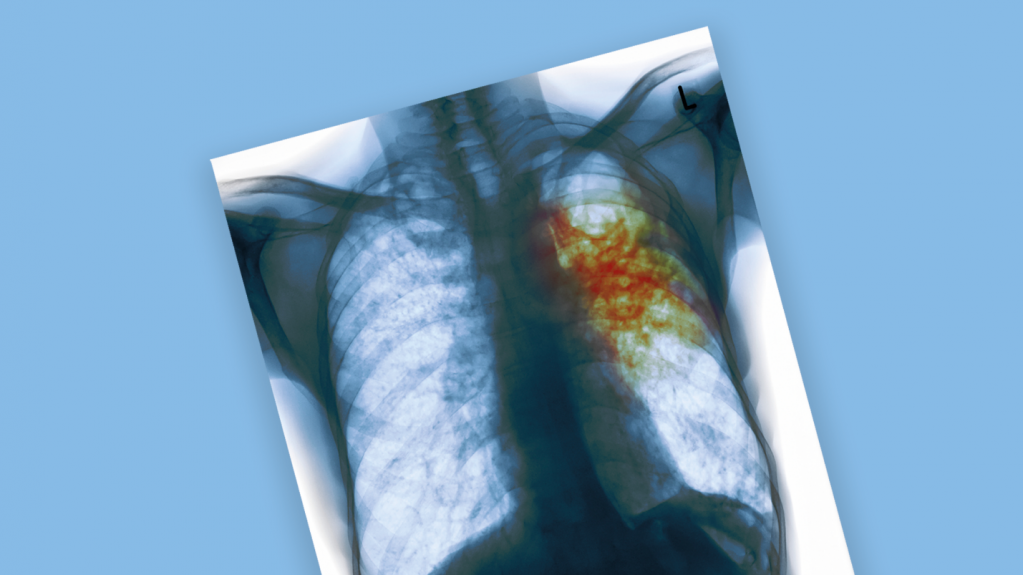 Туберкулез – инфекционная болезнь, которую вызывают микобактерии туберкулеза. Наиболее часто при туберкулезе поражаются легкие.Иногда туберкулез называют социальной болезнью, поскольку она часто встречается у людей с низким уровнем жизни, испытывающих стресс и лишения в повседневной жизни. Однако, несмотря на правильность этого тезиса, заболеть туберкулезом может абсолютно каждый – ведь все мы контактируем с внешним миром, а микобактерии все равно, где жить. Главное для нее – проникнуть в организм человека и беспрепятственно в нем размножаться.Туберкулезом может заболеть каждый! Туберкулез излечим - главное, вовремя его выявить!Часто туберкулез протекает бессимптомно. В этом случае выявить болезнь помогает диспансеризация и специальные диагностические тесты.Однако у некоторых пациентов могут быть клинические проявления заболевания.Заподозрить туберкулез необходимо в том случае, если у Вас или Ваших близких есть один или несколько из этих симптомов:·                     кашель более двух-трех недель;·                     боль в грудной клетке, связанная с дыханием;·                     кровохарканье: «ржавая мокрота», плевки чистой крови, прожилки крови в мокроте;·                     длительное повышение температуры;·                     потеря веса, не связанная со специальной диетой;·                     слабость, усталость и быстрая утомляемость;·                     повышенная потливость, часто – ночная.Если один или несколько из вышеперечисленных симптомов есть у Вас или Ваших близких, обратитесь к врачу-терапевту или физиатру!В заключение хочется напомнить, что туберкулез излечим.Вовремя пройденное обследование позволяет исключить эту инфекцию или выявить заболевание как можно раньше, а значит, быстрее вылечиться!Будьте внимательны к своему здоровью и берегите себя.